. Харків, вул..Новопрудна,1, http://dnz279.edu.kh.ua, dnz279@kharkivosvita.net.ua НАКАЗ30.05.2014											№ __Про організацію фізкультурно –оздоровчої роботи у ДНЗ №279 влітку 2014 року 	Керуючись Базовим компонентом дошкільної освіти,  Інструктивно – методичними рекомендаціями  МОН молодь спорту від 28.08.2012 № 1/9-413 «Про організацію фізкультурно–оздоровчої роботи в дошкільних навчальних закладах у літній період», з метою організації змістовного рухового режиму в оздоровчий періодНАКАЗУЮ:1. Ранкову гімнастику, фізкультурні заняття проводити на свіжому повітрі.								Постійно2. Прогулянки – походи проводити щотижня в кожній віковій групі, починаючи з ІІ молодшої:- ІІ молодша – 15 – 20 хв.								Постійно3. Проводити загартовуючі  процедури:- повітряні (повітряні ванни, прогулянки, сон з відкритими вікнами);- водні (умивання,  миття та обливання ніг);- сонячні ванни;- ходіння босоніж.								На протязі літа4.  Старшій медсестрі Север’яновій Г.О. здійснювати постійний контроль за дотриманням  рухового режиму.5 Контроль  за виконанням даного наказу залишаю за собою.Завідувач ДНЗ № 279	_________	О.М. КоротунЗ наказом ознайомлені:Колонтаєвська О.О. 						Добровольська Ю.Г. Кучма Г.Є.  							Рєпіна Л.Л.Виходцева І.К. 							Гриньова Т.Ю. Красникова О.І. 							Перекрест М.Г. 	Северянова Г.О.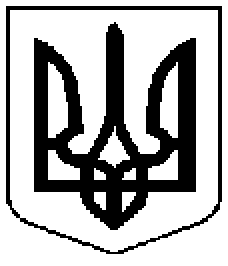 Комунальний заклад  	           Коммунальное  учреждение      «Дошкільний                            «Дошкольное        навчальний                                 учебное            заклад                                    учреждение   (ясла-садок) № 279                    (ясли-сад) №279      Харківської                           Харьковского городского      міської ради»                                  совета»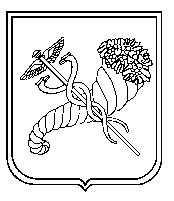 